DEPARTMENT OF CHEMISTRY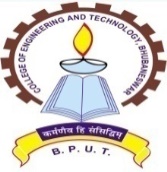 COLLEGE OF ENGINEERING AND TECHNOLOGYTECHNO CAMPUS, MAHALAXMI VIHAR, BHUBANESWAR-751029		(An Autonomous & Constituent College of BPUT)Letter No.       107 CH /CET                                                              Date:18/03/2021QUOTATION CALL NOTICE     Sealed quotations are invited from manufacturers/authorized dealers/distributors/suppliers for supply of following items to the chemistry department:        The sealed quotation must reach in the office of the undersigned by Dt. 26.03.2021 (4.00PM) and it will be opened on 27.03.2021 at 11.00 AM. Cost should specify the basic price and taxes etc. separately. Delivery of item will be made at chemistry department of CET Campus at the cost of supplier.  Price should be quoted including supply and warranty of minimum 1 year of the items and all taxes, GST in INR values. The bidder should submit list of purchase orders supplied for the above items and photograph of each item should be enclosed.      Dealers are requested to furnish their STCC/ITCC clearances/GST/GSTIN/TIN/PAN, etc. and authorized dealership certificate. The sealed quotation should be sent by Speed Post/ Registered post only to the office of the Principal, College of Engineering & Technology, MahalaxmiVihar, Bhubaneswar-751029. The sealed quotation should be superscribed as “Department of Chemistry: Quotation No. 107 CH/CET”. No hand delivery will be accepted. The authority is not responsible for any postal delay. Quotation received after the scheduled date and time will not be accepted.     The authority reserves the right to reject/cancel all the quotations in whole or in part without assigning any reason thereof. The quotations must specify the delivery time. Payment will be made after successful supply of items, installation and demonstration on functioning of the items duly certified by competent authority.Sd/-                                         HOD, ChemistryMemo No.108 CH /CET      Dt. 18.03.2021Copy forwarded to Principal, CET for information and necessary action.Sd/-HOD, Chemistry Memo No.109 CH /CET      Dt. 18.03.2021Copy forwarded to PIC Internet/CPC Convenor, Notice Board, College Website for n.a.Sd/-HOD, Chemistry Sl. No.Name of the itemsQtyRate per Unit item (Rs. )1Executive Table with drawer & side table (7’ X 3’ X 30’’)( W 1800mm X D 850mm X H 740mm with L 1200mm X W 450mm X H 740mm, side return W 1800mm X D 450mm X H 740mm, back cabinet and mobile pedestal drawer MDF material bevelled edges rounded corners, integrated cable management, Mahogany finish) 1 no.2Wooden Table ( 3’ X 2’), (19mm thick wood with 1mm sunmica laminated with a drawer & key, M.S square tube)4 nos.3Wooden Chair, 450mm X 450mm, seat size, made up of teak wood with frame (Height from the ground 450mm, Inclined backwards 50 to 1001 no.4Executive Chair (Revolving)5 nos.5Hi-desk Table (12’ X 2.6’ X 3’), (M.S square tube frame with 19mm ply top and laminated)1 no.6Steel Rack with open 5 shelves (7’ X 3’ ), It shall be painted with 2 course of Enamel paint over a coat of metal primer, equal size shelves.1 no.